NOVEDADES DEL BRASIL11 DÍAS / 09 NOCHESSALIDAS: DIARIASITINERARIODÍA 01		MÉXICO - RIO DE JANEIRO.Cita en el aeropuerto de la Ciudad de México para abordar su vuelo con destino a la ciudad de Rio de Janeiro. Noche a Bordo. DÍA 02	RIO DE JANEIRO.Llegada al aeropuerto internacional de Rio de Janeiro (GIG). Recepción por nuestro personal y traslado privado al hotel seleccionado. Resto del día libre. Alojamiento.DIA 03	RIO DE JANEIRODesayuno buffet servido en el restaurante del hotel. Hoy realizaremos un City Tour completo. Salida del hotel para visitar los monumentos más famosos de la ciudad y contemplar la belleza natural de Río de Janeiro desde lo alto de Corcovado. Luego de un recorrido panorámico llegamos al punto para subir a Corcovado en van. Al llegar a la cima, se puede disfrutar de una vista panorámica e increíble de la "Ciudad Maravillosa". Este tour también incluye un recorrido panorámico de la ciudad a través del Sambódromo (Vista Panorámica), la Catedral, el Maracanã (Vista Panorámica) y la Escalera del Selarón. Almuerzo buffet incluido (bebidas y postres no incluidos) y continuamos nuestro recorrido para disfrutar de increíbles vistas de la Ciudad Maravillosa desde la cima del Pan de Azúcar. El primer teleférico lleva a los pasajeros a la cima del cerro Urca, que se eleva a 215 metros sobre el nivel del mar y ofrece vistas espectaculares de la bahía y sus islas vecinas. Desde Morro da Urca, continuamos en un segundo teleférico hasta la cima del Pan de Azúcar, que se eleva 395 metros sobre el nivel del mar y ofrece una vista de 360 grados de toda la ciudad. Este tour también incluye una visita panorámica a la playa Zona Sur de Río de Janeiro. Regreso al hotel. Alojamiento.DÍA 04	RIO DE JANEIRODesayuno buffet servido en el restaurante del hotel. Día libre. Como tour opcional recomendamos conocer sobre la historia de Rio de Janeiro y Brasil en un paseo a la ciudad Imperial de Petrópolis, Realizar un City tour a pie por el centro de Rio de Janeiro, un paseo educativo por una Favela, conocer la naturaleza del Jardín Botánico y la floresta de tijuca o un tour por los nuevos atractivos de la ciudad. Noche libre. Alojamiento.DÍA 05	RIO DE JANEIRO - FOZ DO IGUAÇUDesayuno buffet servido en el restaurante del hotel. Traslado al aeropuerto internacional deRio de Janeiro (GIG). Llegada al aeropuerto internacional de Foz do Iguaçu. Recepción por nuestro personal y traslado regular al hotel seleccionado. Por la noche recomendamos un tour opcional Rafain Cena Show. Alojamiento.DÍA 06	FOZ DO IGUAÇUDesayuno servido en el restaurante del hotel. Por la mañana salida para conocer el lado argentino de las cataratas del Iguazú. En la entrada al parque se encuentra un centro de visitantes equipado con una gran estructura con baños, centro médico, tiendas de regalos y los paneles informativos sobre la biodiversidad del parque.El transporte dentro del parque se realiza en un tren ecológico que une en varias paradas los principales puntos del Parque Nacional. Visitar el lado argentino de las cataratas nos da la posibilidad de hacer 3 recorridos diferentes en donde se obtienen diferentes visiones de esta maravilla del mundo. La primera parada es la Estación Cataratas, desde allí se puede hacer que la visita al paseo Superior, o al paseo en la parte inferior. ** Caso no sea posible la visita al lado argentino, será sugerido otro paseo conforme disponibilidad**Otra visita imperdible del parque es la Garganta del diablo, donde después de cruzar un camino de 1 kilómetro de pasarelas   sobre   el   rio   se   llega    al    punto    donde    se    puede    conocer    de    cerca    esta gigantesca cascada. Por la tarde visitaremos el lado brasilero de las cataratas del Iguazú. Luego de pasar por el centro de los visitantes, continuaremos por una ruta que nos lleva hasta las magníficas Cataratas del Iguazú. Llegamos hasta el Mirador de las Cataratas, y a partir de este lugar, realizaremos una caminata de aproximadamente 1.200m con un nivel de dificultad leve. Durante la caminata tenemos vistas panorámicas de los diferentes saltos, y al final una fantástica aproximación de la Garganta del Diablo. El paseo termina a la parte superior de las Cataratas donde existe un bellísimo mirador con una vista panorámica al Rio Iguazú superior; en este lugar hay un excelente restaurante y tienda de artesanía, donde podremos saborear un delicioso jugo de frutas natural o adquirir un suvenir del lugar. Antes de regresar al hotel, recomendamos no perder como tour opcional la experiencia Macuco Safari o un paseo por el parque de las aves.  Regreso al hotel. Alojamiento.DÍA 07	FOZ DO IGUAÇU - MANAUSDesayuno buffet servido en el restaurante del hotel. Traslado regular al aeropuerto de Foz do Iguaçu (IGU). Llegada al aeropuerto internacional de Manaus (MAO).  Recepción por nuestro personal y traslado privado al hotel seleccionado. Resto del día libre. Alojamiento.DÍA 08	MANAUS – LODGE DE SELVADesayuno buffet servido en el restaurante del hotel. Por la mañana, pick up en el hotel para transfer hacia el Evolução ecolodge. En el camino hacia el lodge localizado en la selva amazónica conoceremos el fenómeno del encuentro de las Aguas, almuerzo en un restaurante flotante y continuamos para el lodge. Por la tarde realizaremos un pequeño recorrido en canoa por el Igapós (bosque inundado anualmente) y pequeños arroyos para ver la vida en las llanuras aluviales con la posibilidad de ver monos y perezosos. A última hora de la tarde, pesca de pirañas y observación de la puesta de sol. 19:00 - Cena y noche libre.DÍA 09	LODGE DE SELVADesayuno por la mañana y salida para realizar un paseo por la selva con un guía turístico especializado, donde podremos caminar entre grandes árboles y respirar el aire puro de la tierra, además de obtener información sobre la flora y fauna de esta maravillosa región y visitar la casa de un nativo donde los clientes podremos ver cómo viven las familias ribereñas y conocer sus costumbres y tradiciones. Este grupo de personas suele vivir de la plantación de yuca y preparar la famosa harina de mandioca. Se les llama "caboclos" (mezcla entre indios blanco y amazónico). La historia de la población amazónica y el ciclo del caucho es explicada allí.Almuerzo al medio día y luego de un tiempo para descansar. Visita a la Comunidad de Acajatuba donde vive la población local de la siembra de mandioca, pesca, frutas de la región como tucumã, cupuaçu, açaí, caucho y nueces de Brasil.Por la noche cena de despedida y visita guiada para avistar Jacarés y echa un vistazo a un mundo de actividades nocturnas. Podemos ver ranas, serpientes, caimanes nocturnos, que son más activos durante la noche, por lo que podemos verlos. la guía usa una linterna para encontrar caimanes, así como criaturas más pequeñas en el agua y los árboles.DÍA 10		LODGE DE SELVA - MANAUS.Desayuno y mañana libre para nadar, relajarse o disfrutar de las instalaciones del lodge.  10:00 am - Salida hacia Manaus y traslado hacia el hotel en Manaus. Check in. Resto del día libre para conocer la ciudad de Manaus. Alojamiento.DÍA 11		MANAUS - MÉXICODesayuno buffet servido en el restaurante del hotel. Traslado al aeropuerto de Manaus (MAO). Para tomar su vuelo de regreso. 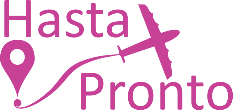 ---------------------------------------------------------------------------------------**La distribución y orden de los paseos puede sufrir alteraciones**TARIFASOR*: A solicitudIMPUESTOS  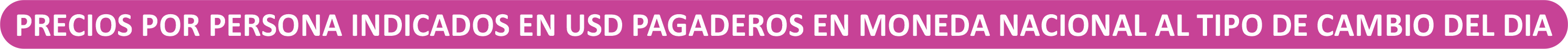 Precios vigentes hasta el 20/Diciembre/2022, sujeto a disponibilidad.Precios no aplican en carnaval, navidad, año nuevo, grandes eventos.Mínimo dos pasajeros viajando juntos.  Adicional para 01 pasajero viajando solo: 309 usd (sujeto a disponibilidad).Consultar tarifa de infantes.Consultar tarifa de menores.Las habitaciones triples son normalmente dobles con cama extraTarifas validas con pre compra de 21 días.Los precios cambian constantemente, así que te sugerimos la verificación de estos, y no utilizar este documento como definitivo.**Se recomienda vuelos a Foz do Iguaçu llegando antes de las 12:00 o saliendo después de las 16:00**HOTELES PREVISTOS Lista de hoteles más utilizados. Los pasajeros pueden ser alojados en hoteles descritos o similares de igual categoría.INCLUYEBoleto de avión redondo clase turista México – Rio de Janeiro // Manaus - México.Traslados en servicio regular Aeropuerto – Hotel – Aeropuerto.Vuelos internos.3 noches de alojamiento en Rio de Janeiro en hotel de categoría elegida.2 noches de alojamiento en Iguazú en hotel de categoría elegida.2 noches de alojamiento en Manaus en hotel de categoría elegida.2 noches de alojamiento en Lodge en hotel de categoría elegida. Régimen alimenticio de acuerdo a itinerarios.Excursiones indicadas en el itinerario.Guía de habla hispana.Seguro de Asistencia AC35 para pasajeros de hasta 69 años.Documentos de viaje se entregarán en formato digital.NO INCLUYENingún servicio no especificado.Bebidas.Pasajeros mayores de 70 años consultar suplemento para seguro de asistencia.Gastos personales y propinas a maleteros, trasladistas, meseros y guías.Tours opcionales.Entradas a los parques nacionales (Parque Nacional Brasil 35USD por pax, aprox. Parque Nacional Argentina 45USD por pax. Aprox.)Impuestos aéreos.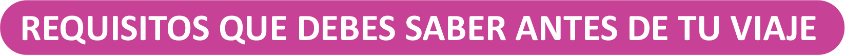 Las personas que ingresen vía aérea deben presentar comprobante de vacunación -impreso o electrónico-, con algún inmunizante aprobado por la Agencia Nacional de Vigilancia Sanitaria o por la Organización Mundial de la Salud o por las autoridades del país donde el viajero fue inmunizado, cuya última dosis se haya aplicado al menos catorce días antes del viaje.Las personas que no tengan constancia de vacunación contra COVID-19 con las característica antes mencionada deben presentar el resultado negativo de una prueba de detección contra COVID-19 realizada 24 horas antes (PCR os antígenos).CATEGORÍASGLDBLTPLA$3,039$2,729$2,689B$3,375$2,879$2,839C$4,009$3,259ORImpuestos Aéreos$520CATEGORÍARIO DE JANEIROIGUAZUMANAUSLODGEAOlinda RioViale Tower Saint PaulEvolução EcolodgeBArena CopacabanaVivaz CataratasAdianópolis All Suites Evolução EcolodgeCMiramar by WindsorWish Foz do IguaçuJuma OperaEvolução Ecolodge